Структура	ГБУК «Агентство социокультурных технологий»	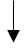 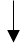 